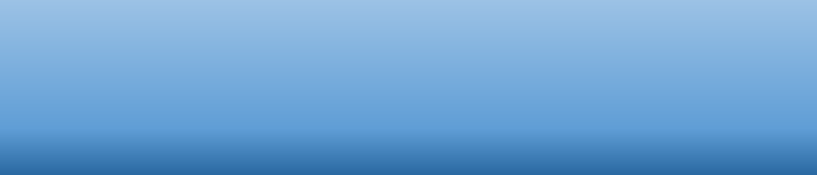 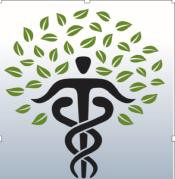 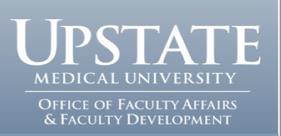 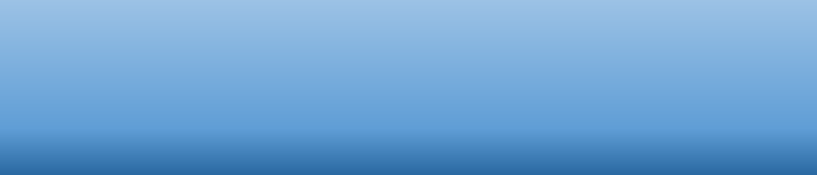 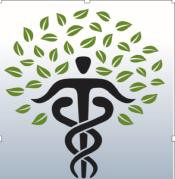 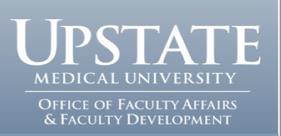 Per the College of Medicine Policy, “Standards and Criteria for Appointment, Rank, Promotion, and Tenure Policy,” this candidate for promotion is exempt from the requirement for extramural letters.Promotion Candidate Name:  Department:  Reason for exemption:     Hospital based discipline     OtherSee https://www.upstate.edu/facultydev/pdf/StandardsandCriteria2019.pdf, page 13. iii. Some specialties have been deemed exempt from the need for outside peer review of clinical activities when seeking promotion to the rank of associate professor. A non-inclusive list of such specialties includes hospital- based disciplines such as pathology, emergency medicine, hospitalist medicine and anesthesiology. In this circumstance, internal evaluation of excellence by peers and department chair, nurses and other objective measures of adherence to quality standards must document excellence according to the standards discussed above. However, extramural evaluator letters are required for all faculty when the awarding of tenure is being considered or when the individual is seeking promotion to the rank of full professor.9_22_22